		Соглашение		О принятии согласованных технических правил Организации Объединенных Наций для колесных транспортных средств, предметов оборудования и частей, которые могут быть установлены и/или использованы на колесных транспортных средствах, и об условиях взаимного признания официальных утверждений, выдаваемых на основе этих правил Организации Объединенных Наций*(Пересмотр 3, включающий поправки, вступившие в силу 14 сентября 2017 года)_________		Добавление 122 — Правила № 123 ООН		Пересмотр 2 — Поправка 7Дополнение 1 к поправкам серии 02 — Дата вступления в силу: 29 мая 2020 года		Единообразные предписания, касающиеся официального утверждения адаптивных систем переднего освещения (АСПО) для автотранспортных средствНастоящий документ опубликован исключительно в информационных целях. Аутентичным и юридически обязательным текстом является документ: ECE/TRANS/WP.29/2019/92._________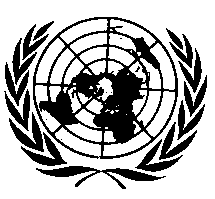 ОРГАНИЗАЦИЯ ОБЪЕДИНЕННЫХ НАЦИЙВключить новый пункт 5.16 следующего содержания:«5.16	Вместо требований настоящих Правил фары могут соответствовать требованиям последнего варианта Правил № 149 ООН в отношении адаптивных систем переднего освещения».E/ECE/324/Rev.2/Add.122/Rev.2/Amend.7−E/ECE/TRANS/505/Rev.2/Add.122/Rev.2/Amend.7E/ECE/324/Rev.2/Add.122/Rev.2/Amend.7−E/ECE/TRANS/505/Rev.2/Add.122/Rev.2/Amend.7E/ECE/324/Rev.2/Add.122/Rev.2/Amend.7−E/ECE/TRANS/505/Rev.2/Add.122/Rev.2/Amend.71 July 2020